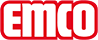 emco Bauemco Vasca di raccolta 5022 ALtipo5022 ALpeso (kg/m²)12,2spessore del materiale ca. (mm)3,0strutturaUn sistema di vasche di raccolta può essere composto da una o più vasche, differenti in larghezza e profondità, e che vengono combinate modularmente. A seconda dell'effetto che si vuole ottenere e in base all'ubicazione, il tappeto tecnico d'ingresso può essere prodotto nelle stesse dimensioni con il bordo del telaio.sagomature specialiPer un adattamento perfetto all'edificio sono disponibili anche vasche di raccolta con sagomature speciali, come ad es. arrotondate. Contattateci!materialealluminio, saldato a tenuta stagna, completamente liscio all’interno per una facile pulizia.Profilo di supportoalluminio acciaio inossidabile (V2A) a una distanza di max. 300 mm con fori per scarico acqua su tutti i lati. Questi profili portanti devono scorrere con un'angolatura di 90° trasversalmente sotto i profili.Ulteriori datiIl supporto del tappeto tecnico è integrato nella vasca.dimensioni maggioriI diversi elementi della vasca vengono avvitati tra loro sul posto per formare un unico sistema.dotazioneSu richiesta con una piletta di scarico, anche con un collegamento di troppo pieno nel caso di più elementi. Si consiglia una piletta di scarico per ogni elemento se si installano più elementi.dispositivo di scaricoPiletta di scarico completa nelle misure DN 50, DN 70 o DN 100, incluso filtro in acciaio inossidabile. La versione standard prevede una piletta di scarico della misura DN 50Altezza totale della vascaStandard: 70 mmOpcional uni-piezas bandejas colectoras: 45 – 90 mmOpcional multi-piezas bandejas colectoras: 45 – 90 mmNota: Con un’altezza inferiore a 65 mm, nel caso di vasche a più elementi non è possibile installare un collegamento di troppo pieno.Max. larghezza, un pezzo (mm)2800Max. profondità, un pezzo (mm)1300DimensioniLarghezza della vasca:.........................mmProfondità della vasca:.........................mm (direzione di marcia)contattoFabrizio Sollima Country Manager Tel. 0039-3358304784 f.sollima@emco-italia.com www.emco-bau.com